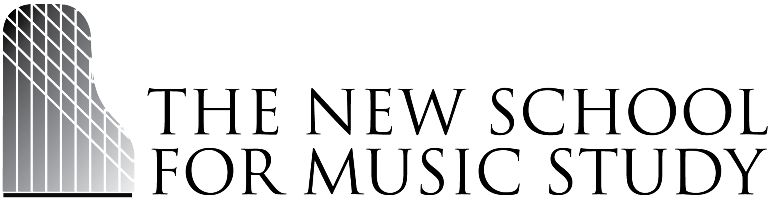 An Afternoon of MusicSunday, February 15, 2015A Children’s Program GuideOOPS!  Some words in this program have gotten scrambled.  Can you help unscramble them? Overture to “Decadni”___________		Bernstein, arr. HarmonThis piece is divided into three sections.  Write three words or statements to describe each section: Fantasie in F minor, D. 940					SchubertRilcce_________ the flats that are in the key of F minor: B-flat	D-flat	E-flat	C-flat	A-flat	F-flat	G-flatIn music, a Fantasie, is a work that has multiple sections joined together.  How many sections do you hear in this piece?  _______This piece ends with a very difficult Fugue.  A Fugue is a type of composition in which a short melody that is interwoven among the different voices of the piece.  Can you hear the main yoldem __________ of the fugue?  If you can, write it below:Papageno!						Mozart, arr. AndersonThis is a piece from one of Mozart’s persoa__________.  What other pieces do you know that were written by Mozart?  Write them below.Sonetto 104 del Petraca					LisztCircle all of the dynamics you hear: pp 	p	mp	mf	f	ff	Concert Etude in D-flat “Un sospiro”			LisztWhich hand has more work in this piece?		RH		LHReflets dans l’eau (Reflections in the Water)		DebussyWhat different types of water do you hear? La Cathédral engloutie (The Sunken Cathedral)		DebussyThis piece is also about water.  How is it different than Reflections in the Water? Ballade in G Minor, Op. 23			Phiocn___________This is one of Chopin’s best-known pieces.  A Ballade is a piece of music that tells a story.  Could you write or draw a picture of the story that this music inspires in you? ABA1.2.3.1.2.3.1.2.3